06.05.2020  Русский языкТема «Повторение и систематизация изученного в 8 классе.Способы передачи чужой речи»Рассмотрите таблицу 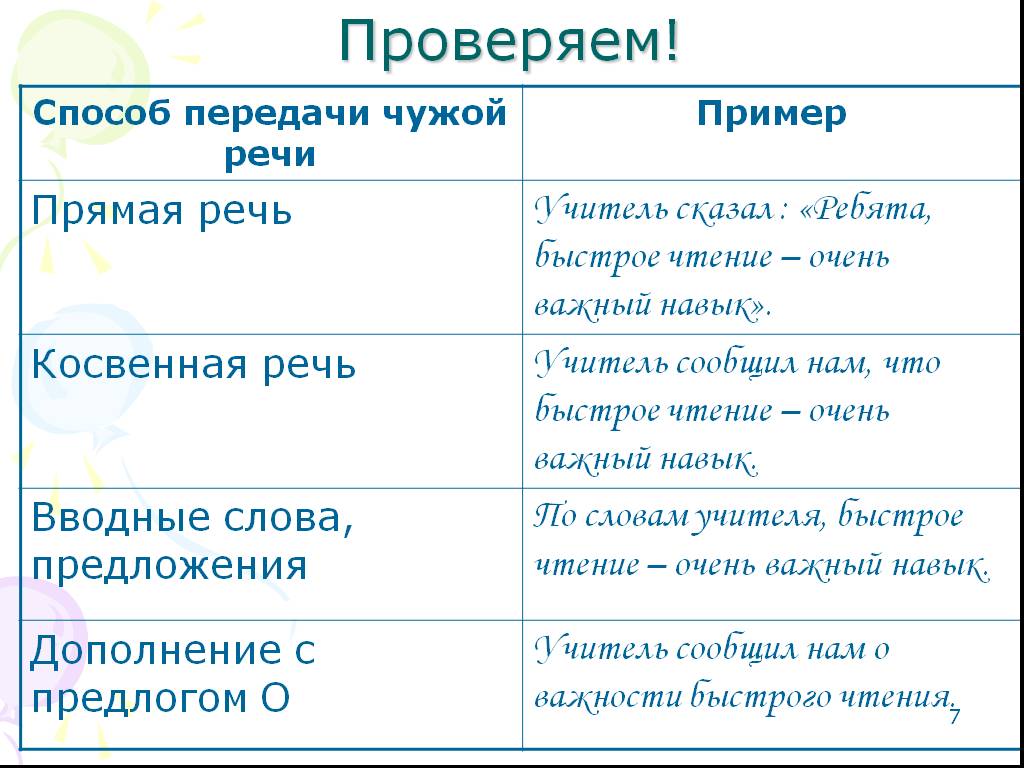 Повторите материал о способах передачи чужой речи с помощью презентации. https://vk.com/doc461047638_548201405?hash=d3b563549a6b1e4aed&dl=b6d6791d862afa11413. Спишите в тетрадь упражнение, расставляя знаки препинания. Сфотографируйте и пришлите до 15:00  06.05.2020  1. Какая шумная компания собралась сказал Иван Алексеевич.  2. Володя посмотрел на свой поплавок а потом спросил А может рыба в другой бочаг уйти (Ю. Казаков)  3. Уже вечер спросила она с недоумением.  4. Тренер попросил чтобы мы были внимательными.  5. Лесничий рассказал как он видел на озере лебедей.  6. А почему мне ехать вправо спросил ямщик с неудовольствием где ты видишь дорогу (А Пушкин)  7. Папа отвечала Лиза я приму их, если это вам угодно. (А Пушкин)  8. Прекрасно играете ласково улыбался хозяин дома.  9. Дежурная спросила меня У вас есть командировочное удостоверение  10. Она рассказала что попала сюда совершенно случайно.4. Выпишите номера предложений с косвенной речью. Переделайте предложения с косвенной речью в предложения с прямой речью и запишите.